                             РОССИЙСКАЯ ФЕДЕРАЦИЯ           СОВЕТ ДЕПУТАТОВ СЕЛЬСКОГО ПОСЕЛЕНИЯ                            БОГОРОДИЦКИЙ СЕЛЬСОВЕТ              Добринского муниципального района Липецкой области58-сессия V созываР Е Ш Е Н И Е15.10.2018г.                     ж.д.ст.Плавица                     № 150-рсО внесении изменений в Положение «О порядке управления и распоряжения имуществом, находящимся в  муниципальной собственности сельского поселения Богородицкий сельсовет Добринского муниципального района»Рассмотрев представленный администрацией сельского поселения Богородицкий сельсовет Добринского муниципального района проект решения «О внесении изменений  в Положение «О порядке управления и распоряжения имуществом, находящимся в  муниципальной собственности сельского поселения Богородицкий сельсовет Добринского муниципального района», в соответствии с  Федеральными  законами от 06.10.2003г. №131-ФЗ «Об общих принципах организации местного самоуправления в  Российской Федерации», от 26.07.2006г. N 135-ФЗ «О защите конкуренции», Приказом Министерства экономического развития РФ от 30.08.20111 №424 «Об утверждении Порядка ведения органами местного самоуправления реестров муниципального имущества», руководствуясь Уставом сельского поселения Богородицкий сельсовет, Совет депутатов сельского поселения Богородицкий сельсоветРЕШИЛ:          1.Принять изменения в Положение «О порядке управления и распоряжения имуществом, находящимся в  муниципальной собственности сельского поселения Богородицкий сельсовет Добринского муниципального района» (прилагается). 2. Направить указанный нормативный правовой акт главе сельского поселения для подписания и обнародования.3.Настоящее решение вступает в силу со дня его официального обнародования.Председатель Совета депутатовсельского поселенияБогородицкий сельсовет 			          А.И. Овчинников                          Принято решением                 Совета депутатовсельского поселения       Богородицкий сельсовет                 от 15.10.2018 г.  №150-рсИзменения в Положениео порядке управления и распоряжения имуществом, находящимся в муниципальной собственности сельского поселения Богородицкий сельсовет Добринского муниципального района          Внести в Положение о порядке управления и распоряжения имуществом, находящимся в  муниципальной собственности сельского поселения Богородицкий сельсовет Добринского муниципального района, принятое решением Совета депутатов сельского поселения Богородицкий сельсовет от 10.10.2008г. № 106-рс( с изменениями, внесенными решением Совета депутатов от 17.10.2012г. №120-рс)  следующие изменения:1. п.4. Состав муниципальной собственности изложить в следующей редакции:Муниципальную собственность составляют:1) имущество, предназначенное для решения установленных настоящим Федеральным законом вопросов местного значения;2)имущество, предназначенное для осуществления отдельных государственных полномочий, переданных органам местного самоуправления, в случаях, установленных федеральными законами и законами субъектов Российской Федерации, а также имущество, предназначенное для осуществления отдельных полномочий органов местного самоуправления, переданных им в порядке, предусмотренном частью 4 статьи 15 настоящего Федерального закона;3) имущество, предназначенное для обеспечения деятельности органов местного самоуправления и должностных лиц местного самоуправления, муниципальных служащих, работников муниципальных предприятий и учреждений в соответствии с нормативными правовыми актами представительного органа муниципального образования;4) имущество, необходимое для решения вопросов, право решения которых предоставлено органам местного самоуправления федеральными законами и которые не отнесены к вопросам местного значения;5) имущество, предназначенное для решения вопросов местного значения в соответствии с частями 3 и 4 статьи 14,частью 3 статьи 16 и частями 2 и 3 статьи 16.2 настоящего Федерального закона, а также имущество, предназначенное для осуществления полномочий по решению вопросов местного значения в соответствии с частями 1 и 1.1 статьи17 настоящего Федерального закона.    2. п.16. Передача объектов муниципальной собственности в безвозмездное пользование дополнить п.п. 16.0. следующего содержания:     16.0. Предоставление объектов муниципальной собственности в безвозмездное пользование осуществляется путем проведения торгов в форме конкурса или аукциона на право заключения  договоров безвозмездного пользования, за исключением случаев, определенных антимонопольным законодательством Российской Федерации.         3. п.18. Передача объектов муниципальной собственности в доверительное управление дополнить п.п. 18.0. следующего содержания:      18.0. Предоставление объектов муниципальной собственности в доверительное управление осуществляется путем проведения торгов в форме конкурса или аукциона на право заключения  договоров безвозмездного пользования, за исключением случаев, определенных антимонопольным законодательством Российской Федерации.     4. п.п. 23.1.  изложить в следующей редакции:Реестр муниципальной собственности состоит из 3 разделов.В раздел 1 включаются сведения о муниципальном недвижимом имуществе, в том числе:- наименование недвижимого имущества;- адрес (местоположение) недвижимого имущества;- кадастровый номер муниципального недвижимого имущества;- площадь, протяженность и (или) иные параметры, характеризующие физические свойства недвижимого имущества;- сведения о балансовой стоимости недвижимого имущества и начисленной амортизации (износе);- сведения о кадастровой стоимости недвижимого имущества;- даты возникновения и прекращения права муниципальной собственности на недвижимое имущество;- реквизиты документов - оснований возникновения (прекращения) права муниципальной собственности на недвижимое имущество;- сведения о правообладателе муниципального недвижимого имущества;- сведения об установленных в отношении муниципального недвижимого имущества ограничениях (обременениях) с указанием основания и даты их возникновения и прекращения.В раздел 2 включаются сведения о муниципальном движимом имуществе, в том числе:- наименование движимого имущества;- сведения о балансовой стоимости движимого имущества и начисленной амортизации (износе);- даты возникновения и прекращения права муниципальной собственности на движимое имущество;- реквизиты документов - оснований возникновения (прекращения) права муниципальной собственности на движимое имущество;- сведения о правообладателе муниципального движимого имущества;- сведения об установленных в отношении муниципального движимого имущества ограничениях (обременениях) с указанием основания и даты их возникновения и прекращения.В отношении акций акционерных обществ в раздел 2 реестра также включаются сведения о:- наименовании акционерного общества-эмитента, его основном государственном регистрационном номере;- количестве акций, выпущенных акционерным обществом (с указанием количества привилегированных акций), и размере доли в уставном капитале, принадлежащей муниципальному образованию, в процентах;- номинальной стоимости акций.В отношении долей (вкладов) в уставных (складочных) капиталах хозяйственных обществ и товариществ в раздел 2 реестра также включаются сведения о:- наименовании хозяйственного общества, товарищества, его основном государственном регистрационном номере;- размере уставного (складочного) капитала хозяйственного общества, товарищества и доли муниципального образования в уставном (складочном) капитале в процентах.В раздел 3 включаются сведения о муниципальных унитарных предприятиях, муниципальных учреждениях, хозяйственных обществах, товариществах, акции, доли (вклады) в уставном (складочном) капитале которых принадлежат муниципальным образованиям, иных юридических лицах, в которых муниципальное образование является учредителем (участником), в том числе:- полное наименование и организационно-правовая форма юридического лица;- адрес (местонахождение);- основной государственный регистрационный номер и дата государственной регистрации;- реквизиты документа - основания создания юридического лица (участия муниципального образования в создании (уставном капитале) юридического лица);- размер уставного фонда (для муниципальных унитарных предприятий);- размер доли, принадлежащей муниципальному образованию в уставном (складочном) капитале, в процентах (для хозяйственных обществ и товариществ);- данные о балансовой и остаточной стоимости основных средств (фондов) (для муниципальных учреждений и муниципальных унитарных предприятий);- среднесписочная численность работников (для муниципальных учреждений и муниципальных унитарных предприятий).Разделы 1 и 2 группируются по видам имущества и содержат сведения о сделках с имуществом. Раздел 3 группируется по организационно-правовым формам лиц.Глава сельского поселенияБогородицкий сельсовет                                            А.И. Овчинников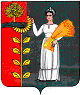 